Stablemates Only Show (SOS)          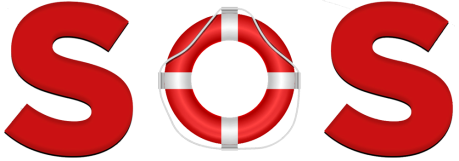 When:		June 22, 2019 (Saturday) – Show starts at 8:30 am, hall opens at 7:45 amWhere:	White Horse Fire Co. Hall – 111 White Horse Rd., Gap, PA 17527Hostess:	Betsy Andrews – 115 Earle Branch Rd., Centreville, MD 21617 	fpmvendetta@yahoo.comThis show is for BREYER STABLEMATE MODELS ONLY!  No Stone Chips, no Breyer Little Bits, no TinyMites.  JUST BREYER STABLEMATE MODELS – both Original Finish and Customized.The show will be double judged, and offer breed, collectability, and workmanship classes.NAMHSA Approved!				Website:  http://woodlandfarm1976.weebly.comBreed ClassesEach group of three like classes (i.e., 1, 2, and 3; 4, 5, and 6; etc.) will be called up at one time for judging.  Entrants are allowed THREE (3) models in each set of three classes (for example, in class set 1, 2, and 3, you might have two OF SR Arabs and one CM Arab).  Additional models will be charged $1 each to enter.1 OF SR Arabian			2 OF RR Arabian		3 CM Arabian4 OF SR Morgan/Other Light	5 OF RR Morgan/Other Light	6 CM Morgan/Other Light7 OF SR Gaited			8 OF RR Gaited			9 CM Gaited10 OF SR Spanish 		11 OF RR Spanish		12 CM Spanish13 OF SR TB/Racing		14 OF RR TB/Racing		15 CM TB/Racing16 OF SR SH/WB/Carr.		17 OF RR SH/WB/Carr.		18 CM SH/WB/Carr.19 OF SR Appaloosa		20 OF RR Appaloosa		21 CM Appaloosa22 OF SR Paint*			23 OF RR Paint*			24 CM Paint*25 OF SR QH**			26 OF RR QH**			27 CM QH**28 OF SR Draft			29 OF RR Draft			30 CM Draft31 OF SR Pony			32 OF RR Pony			33 CM Pony34 OF SR Other Pure/Mix	35 OF RR Other Pure/Mix	36 CM Other Pure/MixChampion/Reserve SR Breed	Champion/Reserve RR Breed	Champion/Reserve CM Breed*Includes Stock Type Pintos	**Includes other solid colored stock horsesOF Collectability – Unrealistic – Must have documentationParticipants may enter two (2) models per class.  Additional models will be charged $1 each to enter.37 Keychains				38 Decorator Colors		39 All Designs40 Unpainted/Translucent/Metallic	41 Other Unrealistic Color	42 FantasyChampion/Reserve Unrealistic CollectabilityOF Collectability – Realistic - Must have documentationParticipants may enter two (2) models per class.  Additional models will be charged $1 each to enter.43 G1 Special Run		44 G1 Regular Run45 G2 Special Run		46 G2 Regular Run47 G3 Special Run		48 G3 Regular Run49 G4+ Special Run		50 G4+ Regular RunChampion/Reserve SR		Champion/Reserve RRWorkmanshipEach group of three like classes (i.e., 51, 52, and 53; 57, 58, and 59; etc.) will be called up at one time for judging.  Entrants are allowed THREE (3) models in each  set of three classes.  Additional models will be charged $1 each to enter.51 SR Solid Colors		52 RR Solid Colors		53 CM Repaint Only Solid/Composite54 SR Composite Colors		55 RR Composite Colors		56 CM Repaint Only Patterns57 SR Pinto*			58 RR Pinto*			59 CM Other Solid/Composite60 SR Appaloosa/Other Patt.*	61 RR Appaloosa/Other Patt.*	62 CM Other Appaloosa/Other Patt.*Champion/Reserve SR Work.	Champion/Reserve RR Work.	Champion/Reserve CM Work.*Must name pattern	Depending on the number of extra NAN cards available, some of the above classes will be further divided.  Awards/Etc.: Awards will consist of paper ribbons for 1st through 6th, and certificates to champions and reserves.  Full results will be emailed to entrants and will also be available on the website.  If approved by NAMHSA, model equines/equids placing first or second will receive NAN cards and will be qualified for NAN 2020/2021/2022/2023 and/or be eligible to participate in the merit award program.JUDGING CRITERIAHalter – Breed Classes – Models will be judged on breed standards/characteristics, anatomy, biomechanics, conformation, build suitable to gender, acceptable colors, and realism.  Condition is a consideration, but minor flaws/imperfections will not disqualify a model – especially in OF breed classes.Halter – Workmanship Classes – CM/AR models will be judged on prepping/sculpting quality, neatness of work, even paint, correctness/realism of customization, acceptable color/markings, etc.  OF models will be judged on finish, condition (including absence of rubs/flaws/etc.), clean seams, correctness of painting, color, markings, realism, etc.Halter – OF Collectable/Collectability – will be judged on finish, age, rarity, condition (including absence of rubs/flaws/overspray/etc.), clean seams and similar factors.  Desirability and value may also be considered.  Documentation is required - see Documentation – Collectability.Entry fee:  $40 for a half table (half of a 6’ table) or $60 for a full table.  Check/MO should be sent and made payable to Betsy Andrews.   Paypal will be accepted, only as a gift, at:  fpmvendetta@yahoo.com Entry form/fee received after May 31 must include an additional $8 late fee.  Proxy entries are accepted for those who cannot attend – up to 8 models - $5 fee + $3/model (no table space is given).  Owner must find a proxy person who is entering the show to show for them.  Judges may not provide proxy showing services in divisions they are judging.  There is a limit of 10-12 entrants due to space available – so enter early to ensure your participation.Documentation – Collectability:  Documentation is required for collectability classes as follows:Mandatory:  Name of manufacturer, original mold name and model name (i.e., Midnight Sun/Blackberry Frost), manufacturing dates.As much of the following information as possible:  edition size/limitations, variation, and any other information that might help in evaluating the model (not value/price paid).Sources should be noted (IdentifyyourBreyer/etc.) if at all possible.  It is a plus!This information must be provided on a 3x5 or 4x6 card, printed legibly and if typed, in at least a 10 or 12 point font.  Dark print is best for readability. Documentation – General – Table space is limited, so entrants are asked to keep documentation to no more than 8.5” x 11” (except Documentation – Collectability – see above), but smaller (4x6) is much preferred.  No books are allowed on the table.  Sources should be noted.  Judges can’t take time to read a lot so keep information brief/to the point.  No documentation is needed for common breeds/colors/patterns.  Please write as neatly as possible.  Type font sizes should be between 10 and 12 in black or blue (easier to read!).Tags – All models must have a leg tag for identification purposes, with the model’s name and owner’s initials on one side and model’s breed, gender, age (foals/weanlings in months), and color on the other side.  Models without this information will be disqualified.  Models showing only in Collectable classes do not need an age.  When in the show ring, breed/gender/etc. side should face up.     Side 1                          Side 2                                                      Side 1                        Side 2Miscellaneous:  There is no limit to the number of models you can bring, but please remember your models, boxes etc. must fit on or under your table.  No spilling out into the aisles.  Show staff will remove anything that does not fit.  Unless otherwise indicated (for Breed and Workmanship) only three (breed) or two models (workmanship/collectable) per person per class.  You may enter more in a particular set of classes for $1 per model per class – placing the fees next to your model.Lunch: Unfortunately, there is not a lot nearby in the way of food, so we are looking into a couple of options.  More information will be provided closer to the show date. If anyone would like to volunteer to help with organizing food orders, please contact me.Directions:  The show hall is located just off Rt 340 near Gap (for those of you who have been to Barbara DiAnnibella’s home, the hall is about four miles north).  Please check Mapquest, or email for directions.  GPS directions generally work pretty well.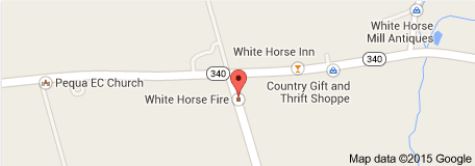 There are lots of things to do in the Lancaster area if anyone will be traveling with you. The Strasburg Railroad (and Train Museum), Dutch Wonderland, and Rockvale and Tanger outlets are nearby, and Hershey and Harrisburg are each about an hour away.  There are many hotels/motels/B&Bs as well, however I am not familiar with any of them.  If any of you have time, there is a wonderful train shop in Strasburg that has all kinds of materials for making props/scenes.  Strasburg Train Shop:  http://www.etrainshop.com/tek9.asp  General info on Lancaster County:  www.padutchcountry.com Entry Form – SOSPlease type or print neatly – mail to Betsy Andrews – 115 Earle Branch Rd., Centreville, MD 21617Or fpmvendetta@yahoo.com____________	$40 or $60 entry fee (check/MO enclosed or use PayPal; an entry is not considered complete until both entry form and payment are received).  ____________	$8 late fee if received after May 31			□  Check/MO	□  PayPalIf you would like to be seated with/near anyone, or have other seating requests, please note that here:  	_____________________________________________________________________Disclaimer:Betsy, judges, the show committee, and the fire company may not be held responsible for any lost, broken or missing property or injury to any participants.  Enter and bring yourself and your models at your own risk.  Entry into the show means you accept this. If you bring anyone extra (spouse, parent, friend, etc.) they must abide by these terms as well.  There are no refunds once your entry has been received.Signature (parent or legal guardian if you are under age 18):  _______________________________________________________   Date:  ______________Name  Full Mailing Address Email AddressPhone NumberInitials you would like to use ______      ______      ______Emergency contact (name/phone)